Об изменении вида разрешенного использованияземельного участка и внесении изменений в договор аренды земельного участка от 05.02.2014 г. № 15-14-31зем      Рассмотрев заявление Галлямова Сагадата Мустафиновича об изменении вида разрешенного использования земельного участка, договор аренды земельного участка  от 05.02.2014 г. № 15-14-31зем, в соответствии с п. 2 ст. 10 Земельного кодекса Российской Федерации, п. 2 ст. 7 Земельного кодекса РФ, п. 4 ст. 37 Градостроительного кодекса РФ, Приказом Минэкономразвития России от 01.09.2014 г. № 540 "Об утверждении классификатора видов разрешенного использования земельных участков" (далее Приказ № 540) постановляю:      1. Установить для земельного участка с кадастровым номером 02:40:100903:145, имеющий адрес местоположения: имеющего адрес: р-н Миякинский, с/с Миякибашевский, с. Анясево, ул. Набережная, д. 5, площадью 6509 кв.м. вид разрешенного использования в соответствии с кодом 2.2 классификатора видов разрешенного использования земельного участка утвержденного Приказом № 540 –  Для ведения личного подсобного хозяйства.      2. Специалисту I разряда КУС Минземимущества РБ по Миякинскому району Каримову Р.А. направить соответствующее заявление об изменении разрешенного использования в орган кадастрового учета в порядке информационного взаимодействия (по согласованию).      3. Заключить дополнительное соглашение о внесении соответствующих изменений в договор аренды земельного участка от 05.02.2014 г. № 15-14-31зем.       4. Контроль за исполнением данного постановления возложить на председателя КУС Минземимущества РБ по Миякинскому району Давлетшина И.Ш. (по согласованию).Глава сельского поселения						Р.А.АминевБАШKОРТОСТАН РЕСПУБЛИКАҺЫМИӘКӘ РАЙОНЫМУНИЦИПАЛЬ РАЙОНЫНЫҢ МИӘКӘБАШ АУЫЛ СОВЕТЫАУЫЛ БИЛӘМӘҺЕХАКИМИӘТЕ 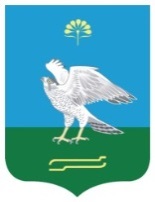 АДМИНИСТРАЦИЯСЕЛЬСКОГО ПОСЕЛЕНИЯ МИЯКИБАШЕВСКИЙ СЕЛЬСОВЕТ МУНИЦИПАЛЬНОГО РАЙОНА МИЯКИНСКИЙ РАЙОН РЕСПУБЛИКИ БАШКОРТОСТАНҠАРАРПОСТАНОВЛЕНИЕ27 май  2016 й.№ 3527 мая  2016 г.